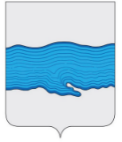 Совет Плесского городского поселенияПриволжского муниципального районаИвановской областиРЕШЕНИЕот «25» января 2024 г.                                                                                                                 № 1 О внесение изменений в Решение Совета Плесского городского поселения Приволжского муниципального района Ивановской области от 25.12.2023 г. 48 «О Бюджете Плесского городского поселения на 2024 год и на плановый период 2025 и 2026 годов»В соответствии с главой 21 Бюджетного кодекса Российской Федерации, статьей 52 Федерального закона от 06.10.2003г. № 131-ФЗ «Об общих принципах организации местного самоуправления Российской Федерации», Уставом Плесского городского поселения, решением Совета Плесского городского поселения от 10.12.2021 № 30 «Об утверждении положения «О бюджетном процессе в Плесском городском поселении» Совет Плесского городского поселения  РЕШИЛ:        1. Внести следующие изменения в Решение Совета Плесского городского поселения Приволжского муниципального района Ивановской области от 25.12.2023 г. № 48 «О принятии бюджета Плесского городского поселения на 2024 год и на плановый период 2025 и 2026 годов»:1.1. В п.п 1.1 пункта 1 на 2024 год, статьи 1:по строке 2) Общий объем расходов бюджета в сумме» цифры «120 232 897,42» заменить цифрами «120 371 599,42»;по строке 3) Дефицит бюджета в сумме» цифры «0,00» заменить цифрами «138 702,00».Приложение № 3 к решению Совета Плесского городского поселения от 25.12.2023г. № 48 «О бюджете Плесского городского поселения на 2024 год и на плановый период 2025 и 2026 годов» Источники внутреннего финансирования дефицита бюджета Плесского городского поселения на 2024 год, плановый период 2025-2026 гг.:по строке «Источники финансирования дефицита бюджетов – всего», в графе 2024 год, (руб.) цифры «0,00» заменить цифрами «138 702,00»;по строке «изменение остатков средств» в графе 2024 год, (руб.) цифры «0,00» заменить цифрами «138 702,00»;по строке «Изменение остатков средств на счетах по учету средств бюджетов» в графе 2024 год, (руб.) цифры «0,00» заменить цифрами «138 702,00»;по строке «уменьшение остатков средств, всего» в графе 2024 год, (руб. цифры «120 232 897,42» заменить цифрами «120 371 599,42»;по строке «Уменьшение остатков средств бюджетов» в графе 2024 год, (руб. цифры «120 232 897,42» заменить цифрами «120 371 599,42»;по строке «Уменьшение прочих остатков средств бюджетов» в графе 2024 год, (руб. цифры «120 232 897,42» заменить цифрами «120 371 599,42»;по строке «Уменьшение прочих остатков денежных средств бюджетов» в графе 2024 год, (руб. цифры «120 232 897,42» заменить цифрами «120 371 599,42»;по строке «Уменьшение прочих остатков денежных средств бюджетов городских поселений» в графе 2024 год, цифры «120 232 897,42» заменить цифрами «120 371 599,42».1.3. Приложение № 4 к решению Совета Плесского городского поселения от 25 .12.2023г. № 48 «О бюджете Плесского городского поселения на 2024 год и на плановый период 2025 и 2026 годов», «Распределение бюджетных ассигнований по целевым статьям 
(муниципальным программам и непрограммным направлениям деятельности), группам видов расходов классификации расходов бюджетов на 2024 год и на плановый период 2025 и 2026»:по строке «Непрограммные расходы органов местного самоуправления Плесского городского поселения» по графе 2024 год, цифры «20 524 152,50», заменить цифрами «20 662 854,50»по строке «Непрограммные расходы» по графе 2024 год, цифры «20 524 152,50», заменить цифрами «20 662 854,50»по строке «Обеспечение функций исполнительного органа городского поселения. (Фонд оплаты труда государственных (муниципальных) органов)» по графе 2024 год, цифры «11 139 501,00», заменить цифрами «11 246 031,00»по строке «Обеспечение функций исполнительного органа городского поселения. (Взносы по обязательному социальному страхованию на выплаты денежного содержания и иные выплаты работникам государственных (муниципальных) органов) по графе 2024 год, цифры «3 364 129,00», заменить цифрами «3 396 301,00»по строке «Всего расходов:» по графе сумма 2024 год, цифры «120 232 897,42», заменить цифрами «120 371 599,42».1.4. Приложение № 5 к решению Совета Плесского городского поселения от 25.12.2023г. № 48 «О бюджете Плесского городского поселения на 2024 год и на плановый период 2025 и 2026 годов», «Ведомственная структура расходов бюджета Плесского городского поселения на плановый период 2024, 2025 и 2026 годы»:по строке «Учреждение: Администрация Плесское городское поселение», по графе сумма на 2024 год цифры «94 478 298,59», заменить цифрами «94 617 000,59»по строке «Обеспечение функций исполнительного органа городского поселения. (Фонд оплаты труда государственных (муниципальных) органов) по графе сумма 2024 год, цифры «11 139 501,00», заменить цифрами «11 246 031,00»;по строке «Обеспечение функций исполнительного органа городского поселения. (Взносы по обязательному социальному страхованию на выплаты денежного содержания и иные выплаты работникам государственных (муниципальных) органов)» по графе сумма 2024 год, цифры «3 364 129,00», заменить цифрами «3 396 301,00»;по строке «Всего расходов:» по графе сумма 2024 год, цифры «120 232 897,42», заменить цифрами «120 371 599,42».1.5. Приложение № 6 к решению Совета Плесского городского поселения от 25 .12.2023г. № 48 «О бюджете Плесского городского поселения на 2024 год и на плановый период 2025 и 2026 годов», «Распределения бюджетных ассигнований бюджета Приволжского городского поселения по разделам и подразделам классификации расходов бюджетов на 2024 год и плановый период 2025 и 2026 годов»:по строке «Функционирование Правительства Российской Федерации, высших исполнительных органов государственной власти субъектов Российской Федерации, местных администраций» по графе сумма 2024 год, цифры «17 623 398,98», заменить цифрами «17 762 100,98»;по строке «Всего расходов:» по графе сумма 2024 год, цифры «120 232 897,42», заменить цифрами «120 371 599,42».Опубликовать решение в официальном издании нормативно-правовых актов Совета и Администрации «Вестник Совета и Администрации Плесского городского поселения» и на официальном сайте Плесского городского поселения.Данное решение вступает в силу со дня его опубликования.Председатель Совета Плесского городского поселения                                        Т.О. КаримовВрип главы Плесского городского поселения                                                         С.В. Корнилова